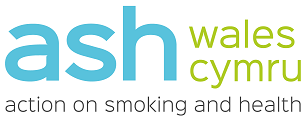 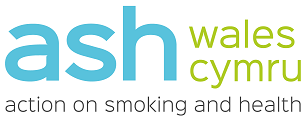 Annwyl Riant neu Warcheidwad,Ysgrifennwn i'ch hysbysu y bydd myfyrwyr yn cymryd rhan mewn arolwg ar-lein cenedlaethol ar bwnc fepio. Mae'r defnydd o fêps ymhlith pobl ifanc wedi dod yn faes sy'n peri pryder, a bydd yr arolwg hwn, a gynhelir gan ASH Cymru, yn helpu i lywio camau gweithredu ar lefel leol a chenedlaethol.Mae'n cynnwys cwestiynau ar fepio, ysmygu, canabis, a ble a sut mae myfyrwyr yn cael gafael ar gynhyrchion fepio. Mae'r arolwg yn cymryd rhwng 5 a 10 munud i'w gwblhau. Mae'n ddienw ac nid oes rhaid i fyfyrwyr ateb y cwestiynau.Bydd pob cofnod yn ddienw:Ni fydd modd olrhain disgyblion o'u cyflwyniadau o'r arolwg; felly, rydym yn eu hannog i fod mor onest â phosibl yn eu hymatebion. Bydd y wybodaeth a gesglir yn helpu i lywio camau gweithredu awdurdodau lleol.Rydym yn croesawu unrhyw gwestiynau sydd gennych am yr arolwg neu ar sut y bydd y data yn cael ei ddefnyddio. Gwerthfawrogwn eich cydweithrediad ac edrychwn ymlaen at ddarparu dadansoddiad llawn gwybodaeth o ganlyniadau'r arolwg.Gall unrhyw un sydd â gwybodaeth am werthu fêps anghyfreithlon neu werthiannau dan oed roi gwybod amdani'n ddienw drwy'r wefan Dim Esgus Byth. Byddem yn annog rhieni a myfyrwyr i ddefnyddio'r wefan hon i gefnogi gweithredu lleol.Cofion cynnesASH C